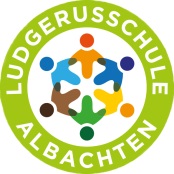       Ludgerusschule Albachten	 ______________________________________________________________Bescheinigung für die Beantragung von KinderkrankengeldHiermit bescheinige ich, dass im Zeitraum vom 07.01.2021 bis zum 31.01.2021 an der Ludgerusschule Albachten kein Präsenzunterricht stattfindet (laut Schulmail des MSB NRW vom 07.01.2021 sowie §1 Abs.11 Satz1 Coronabetreuungsverordnung (CoronaBetrVO) vom 07.01.2021).Der Schüler / Die Schülerin ___________________________________ (Klasse _____)wird vom 07.01.2021 bis zum 31.01.2021 im Distanzunterricht beschult und ist in diesem Zeitraum auch nicht für die Notbetreuung in der Ludgerusschule Albachten angemeldet.Stefanie Sawukaytis-Schulleitung-Ludgerusschule Albachten, Hohe Geist 8, 48163 MünsterStädt. GemeinschaftsgrundschuleOffene GanztagsschuleHohe Geist 848163 MünsterTel.  (02536) 34 10 99Fax  (02536) 34 12 61E-Mail: ludgerus@stadt-muenster.deHomepage: www.ludgerusschule-albachten.deMünster, Januar 2021